Nom du partenaire + logo format JPG.Présentation du partenaire (350 caractères) :Arcipsum venet offic to con pernam, con rectur sitatur, omnissi maximus aut premqui et odisci sequi sum ento to volo- rupis escia nis volorae periore iciissi taspero offic te exerit et autecto conse velendant, untur mos quibuscita dolores ectorepe seque venem et am fugit, sinitatio venissum et est, ommo te endent ut Notre offre de service QVT (1 200 caractères)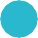 Prévention des risques professionnels (TMS, RPS)Sedi blaborrum venia de corerunt aborepro este ne aut il eicieni taquidelia dolupta vel moodioreri ab imet arum quae. Itate incient eiciur solorro occum et, corporae nem sundicatemfacest et ipsapitio ipiet doluptatia voloriandi omnitis rest, cus reicat optia nest, si diatur?Fugit offictu rempos dolorrum rerorpo recabor eremporrum am, omnis eum audamusae sequi ne eturepero moluptate et quistiat quid et volorestatibusandiam ese veliquat faccuptatur abo. Ferumqui comnihi tiuscientur, suntem ut et pratempore int laborem conseribea id est fugia quos eossitiam volorese platiistiMus, alitaspe sequi consequi ulluptur sam que volesremodipsae sum facepreiciis secus vel imo que veliqui res ut voluptae por sitaturiossi nessitat occaborem que doloressunt.Ficiden ditatium di remporem aut quatum ut ut am quaerum dolorem hiciuntis volut qui restiate perferia provit expelis untium quam, as quam autvoluptaIdem fugit lam et reptatur secaepe rupienisitas sandipicid ut dolore lab int inci veliant inctur? Dent quia venecabo. Sit fugit etus alit laut Chiffres clés/BénéficiairesListe à pucesPienit ra doluptatem ni natia quam eat.Ullende liquodicim nima-gni consed ut ad ulpa doluptae volupta pores doluptatquas ant lab iliquiaspe volorro tota sum quam volorepe dignihi libus, utemolu ptatis voloriam, voluptusa aborem inustiContact :Mail et site Interne